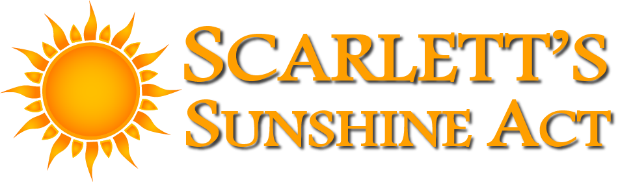 Please use the attached template to create a one-pager on a specific child that lives in a policymaker’s district. It can be used to for in-person meetings and communications to supplement other materials in the legislative packet with personal stories of children. When using it, please maintain branding, format and request to support the legislation as is.About [Child’s Name]: Give some information on the child you are honoring. Introduce him/her with vivid details. For example, instead of describing your son as “happy,” describe his personality using more descriptive language (ex. He couldn’t go to a restaurant without catching the eyes of everyone in the room and making them fall in love with his smile.)Why Scarlett’s Sunshine Act is important to our family: Give some information why this legislation is important to you.Thank you! [Name] and [Name], [Child’s Name]’s parents [or grandparents, relative, etc.]                    [Address] [Phone] [Email]